Šį kartą siūlau prisiminti spalvinimą.Spalvinimas „Besmegenis“Mums reikės:  atspausdinto trafareto, spalvotų pieštukų, flomasterių, vaškinių kreidelių, trintuko, drožtuko.1. Atsispausdiname Besmegenio trafaretą ir jį nuspalviname.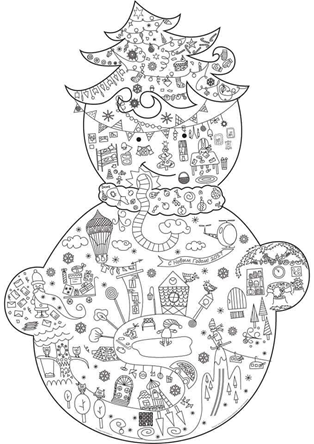 